On Tuesday 23rd October 2018, Rolls-Royce will hold a career opportunities event at Università degli Studi della Campania “Luigi Vanvitelli” to inspire undergraduates and graduates to start a successful career at Rolls-Royce. 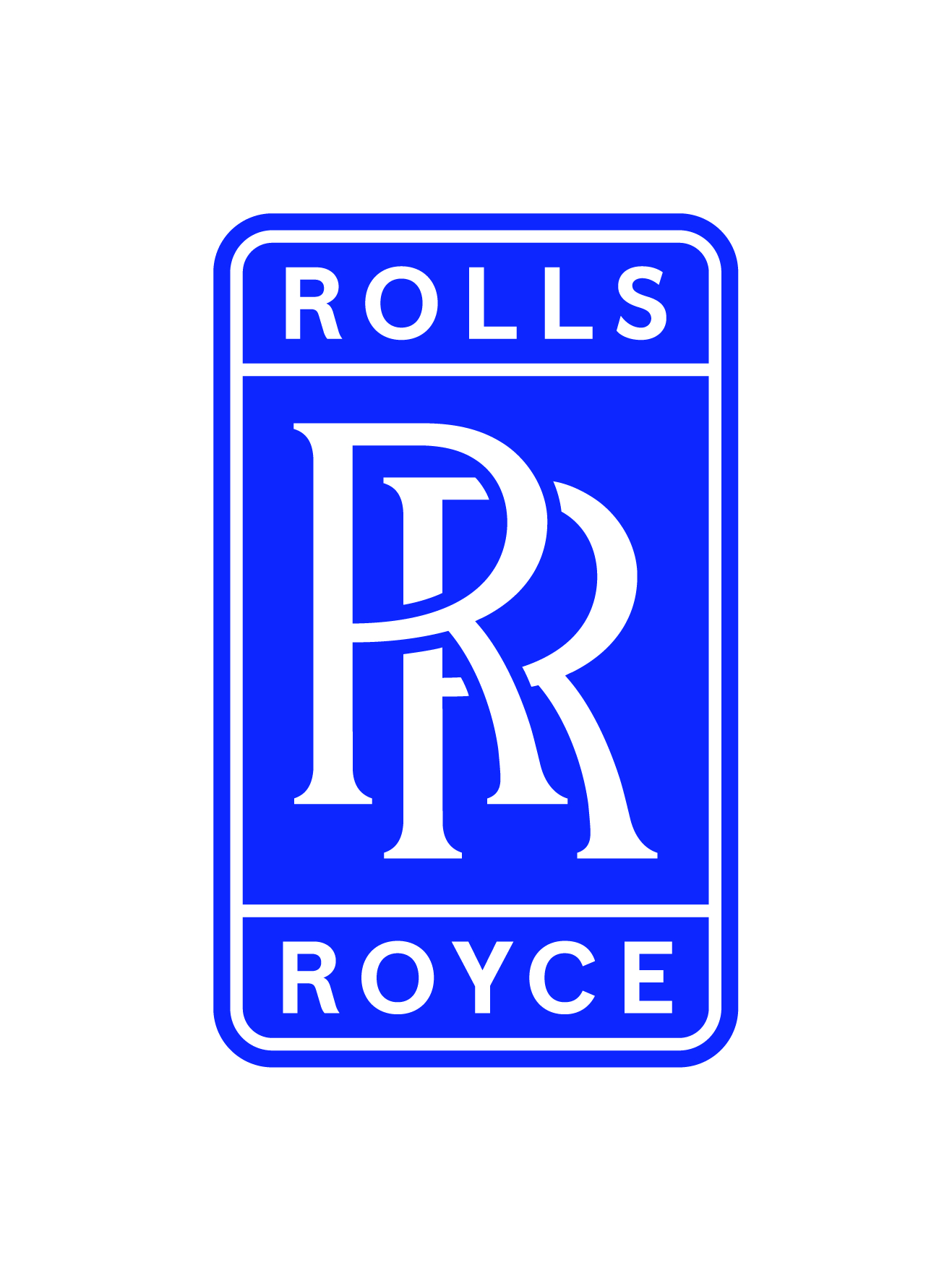 The event will take place in the “Aula Magna” of the Scuola Politecnica e delle Scienze di Base (Via Roma 29, 81031 Aversa CE, Italy) from 09:00am to 12:00pm.What Do We Make at Rolls-Royce?Rolls-Royce is known the world over for delivering excellence, creating high-performance, integrated power solutions for use on land, at sea and in the air and is currently looking for outstanding young talents to join its Internship and Graduate Development Programmes.Opportunities at Rolls-RoyceRolls-Royce Internship and Graduate opportunities are currently available in the following areas: Engineering, Manufacturing Engineering, Commercial, Customer Management & Services, Health, Safety & Environment, Purchasing, Supply Chain Management, Operations Management, Project Management or Human Resources.Rolls-Royce recruits on a first come first served basis, so you are strongly encouraged to apply for either the Graduate or Internship Programme ASAP and to complete the online assessments.  The Event at UniCampaniaOn the day of the event, three members of the Rolls-Royce University Campus Team will present the opportunities that are available for both interns and graduates, share their experiences and insights, and give answers to your questions.They will also dedicate a time slot to 1-to-1 CV Review sessions, with the aim to find outstanding candidates with the potential to join Rolls-Royce Graduate and Internship Programmes. Note that the entire event, including the 1-to-1 CV Reviews, will be conducted in English.The RequirementsTo apply for the graduate and internship programmes at Rolls-Royce, candidates need to meet the following requirements:Fluency in English. Other languages highly desirable.For all graduate programmes, a bachelor’s/master’s degree (or equivalent) in a relevant subject achieved by August 2019 with a minimum of 2:1 (UK grading system) i.e. the final grade (expected or achieved) shall be at least 100/110 as per Italian grading system (change it to the relevant country grading system). For internship programmes a degree it is not required, but being a student is a must.Previous work experience (required for graduates and desirable for interns)CV written in English.What Are You Looking For?If you meet the above requirement, are passionate about the company and are clearly motivated to join one of the internship and graduate programmes Rolls-Royce offers, please click on the link below and register for the event: https://rolls-royceplc.doodle.com/poll/qmp7gw6db55fndb3Participants to the 1-to-1 CV Reviews will be pre-selected by UniCampania. Please, visit the university website for further information.NOTE: Specific requirements vary by programme. To find out more visit www.rolls-royce.com/internships or www.rolls-royce.com/graduates. 